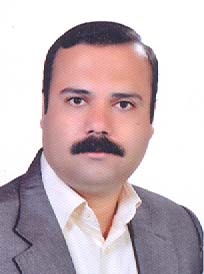 دانشیار دانشکده جغرافیا- دانشگاه تهرانیاشار ذکیجغرافیای سیاسیتلفن دفتر:  +98 (21)61113792پست الکترونیکی: yzaki@ut.ac.irتحصیلاتPh.D ,1388,جغرافیای سیاسی,دانشگاه تهران
M.S,1380,جغرافیای سیاسی,دانشگاه تهران
کارشناسی,1377,جغرافیا,دانشگاه تربیت معلم تهران (خوارزمی)
زمینههای تخصصیو حرفهایسوابق کاري و فعالیت های اجراییمدیر گروه جغرافیای طبیعی پردیس بین‌المللی ارس-(1401-1403)
عضو هیأت مدیره انجمن ژئوپلیتیک ایران (خزانه‌دار انجمن)-(از 1398)
معاون گروه جغرافیای سیاسی-(1394-1396)
فعالیت های علمیمقالات- ارائه الگوی برازش چالشهای هیدروپلیتیکی پیرامون امنیت اقتصادی )مطالعه موردی: استان بوشهر(. علوی سیدمحمود, زارعی بهادر, ذکی یاشار, حسینی سید موسی (1402)., جغرافیا -فصلنامه علمی پژوهشی و بین المللی انجمن جغرافیایی ایران, 21(79), 61-77.

- تبیین الگوی چالش های هیدروپلیتیکی و تأثیر آن بر امنیت اقتصادی مطالعه موردی: استان بوشهر. علوی سیدمحمود, زارعی بهادر, ذکی یاشار, حسینی سید موسی (1402)., پژوهش های جغرافیای انسانی, 55(3), 245-262.

- نقش پروژۀ گاپ در هیدروپلیتیک حوضۀ آبریز رودخانه‌های دجله و فرات. ذکی یاشار, طالبی محمدصادق, بدیعی ازنداهی مرجان, یوسفی شاتوری محمد (1402)., فصلنامه بین المللی ژئوپلیتیک, 19(3), 241-272.

- تبیین اقتصاد سیاسی جمهوری اسلامی ایران و برساخت شبکه ی اقتصاد اجتماعی. قره بیگی مصیب, قالیباف محمد باقر, بدیعی ازنداهی مرجان, ذکی یاشار,  عباس رجبی فرد (1402)., نشریه تحقیقات کاربردی علوم جغرافیایی, 23(68).

- تحلیل دیدگاه‌ها و نظریّه‌های مدیریّت مرزی در مقیاس‌های ملّی و فراملّی. ذکی یاشار, یوسفی شاتوری محمد (1401)., پژوهشنامه مطالعات مرزی, 10(4), 62 ـ 41.

- آسیب‌شناسی مسائل تقسیمات کشوری ایران از منظر سیاسی و امنیتی. ذکی یاشار, مصدق مسعود, آمره مصطفی (1401)., علوم و فنون نظامی, 18(61), 198ـ183.

- تبیین کنشگران منتفع و مکانیزم انتفاع از روندهای جهانی مواد اعتیادآور. پورقره خان رضا, ذکی یاشار, افضلی رسول, کارگر بهمن (1401)., پژوهشنامه جغرافیای انتظامی, 10(39), 194 ـ 161.

- الگویابی حکمروایی شایسته شهری در ابعاد فضایی ـ سیاسی کلان‌شهر تهران. طیبی رهنی علی اصغر, پیشگاهی فرد زهرا, ذکی یاشار (1401)., پژوهش های جغرافیای برنامه ریزی شهری, 10(3), 213 ـ 193.

- تحلیل آمایش نواحی مرزی از منظر جغرافیای سیاسی مرز (مطالعه موردی: نواحی مرزی استان کردستان). ذکی یاشار, رنجبری چیچوران کمال (1401)., پژوهش های جغرافیای انسانی, 54(3), 1189-1209.

- چرخه توسعه‌نیافتگی، قاچاق و تشدید امنیت مرزی در استان سیستان و بلوچستان. ذکی یاشار, غلامی جواد, یوسفی شاتوری محمد (1401)., علوم و فنون مرزی - دانشکده علوم و فنون مرز دانشگاه علوم انتظامی, 11(2), 117-155.

- تبیین متغیرهای زئوپلیتیکی قدرت اقتصادی با تاکید بر عوامل جغرافیایی. ذکی یاشار, افضلی رسول, حافظ نیا محمد رضا, فرجی محمد رضا (1401)., مجله پژوهش های جغرافیای سیاسی, 7(2).

- الگویابی بنیان های هیدروپلیتیک همگرایانه و واگرایانه بین ایران، افغانستان و ترکمنستان درحوضه های آبریز مرزهای شرقی. ذکی یاشار, بدیعی ازنداهی مرجان, گلزاری امید اسلام جمال (1401)., روابط خارجی, 14(54), 94-135.

- Monitoring of water resources and vegetation in the Helmand Basin using satellite image time-series and border hydro-political challenges. Afzali Rasoul, Kamran Dastjerdi Hassan, Zibasaz Khoshmanzare Sajad, Zaki Yashar, Yazdanpanah Dero Qiuomars (2022)., Water Policy, 24(8).

- Environmental Problems of Persian Gulf From Ecopolitical Perspective. Zaki Yashar (2022)., International Journal of Maritime Policy, 1(2), 1-25.

- تبیین نسبت هیدروپلیتیک فرامرزی و امنیّت ملّی جمهوری اسلامی ایران. ذکی یاشار, افضلی رسول, غریاق زندی داود, نوری عبدالرضا (1400)., فصلنامه علمی ترویجی پدافند غیر عامل و امنیت, 10(37), 50 ـ 31.

- بررسی تأثیر قیمت گذاری برق بر بحران منابع آبی در استان فارس. ورزش اسماعیل, ذکی یاشار, افضلی رسول, پیشگاهی فرد زهرا (1400)., برنامه ریزی منطقه ای (دانشگاه آزاد مرودشت), 11(44), 168 - 152.

- تحلیل تأثیر مخاطرات انسانی بر آمایش نواحی مرزی (مطالعۀ موردی: جنوب شرق ایران؛ سیستان و بلوچستان). ذکی یاشار, قربانی سپهر پریسا, قربانی سپهر آرش (1400)., مدیریت مخاطرات محیطی (دانش مخاطرات سابق), 8(4).

- بررسی الزامات سیاست‌گذاری قومی و تاثیر آن در کارآمدی نظام جمهوری اسلامی ایران. افضلی رسول, ذکی یاشار, محمودی ابوالقاسم (1400)., سیاست متعالیه, 9(34), 230 ـ 211.

- تبیین رویکرد همبست در مناسبات هیدروپلیتیک منطقه آسیای مرکزی. ذکی یاشار, شیراوند صارم (1400)., مطالعات آسیای مرکزی و قفقاز, 27(114), 34 ـ63.

- شناسایی و تحلیل مؤلفه‌های مؤثر بر امنیت نواحی مرزی رود ارس. ذکی یاشار, حمیدی اکبر (1400)., فصلنامه بین المللی ژئوپلیتیک, 17(62), 92-118.

- طراحی چارچوب مفهومی بنیان های سازماندهی سیاسی فضا در مقیاس جهانی. ذکی یاشار, قالیباف محمد باقر, بدیعی ازنداهی مرجان, موسوی فرد سید رحمت الله, مقیمی سیدمحمد (1400)., مجله پژوهش های جغرافیای سیاسی, 6(21), 44ـ 1.

- تبیین عوامل کلیدی تأثیرگذار بر امنیت زیست محیطی ایران در افق زمانی 1408. ذکی یاشار, نجفی سجاد (1399)., فصلنامه علمی ترویجی پدافند غیر عامل و امنیت, 9(33), 145 - 123.

- هیدروپلیتیک پروژۀ گاپ  ترکیه و تأثیر آن بر امنیت زیست محیطی عراق و سوریه. ذکی یاشار, اسداللهی سیدسروش (1399)., آمایش سیاسی فضا, 3(9), 9 ـ 1.

- تعیین راهبردهای هیدروپلیتیکی ایران در حوضه آبریز اروند. ذکی یاشار, نجفی سجاد (1399)., پژوهش های جغرافیای انسانی, 52(4).

- تأثیر وجود مناطق نظامی بر احساس امنیّت شهروندان اصفهان (مطالعه موردی: پادگان 44 و 55). ذکی یاشار, رنجبر دستنایی کرامت (1399)., جغرافیا -فصلنامه علمی پژوهشی و بین المللی انجمن جغرافیایی ایران, 18(66), 73 ـ 56.

- تبیین نقش ژئوپلیتیکی شهر. کامران دستجردی حسن, بدیعی ازنداهی مرجان, ذکی یاشار, احمدی سید عباس, حسینی نصرآبادی نرجس سادات (1399)., نشریه تحقیقات کاربردی علوم جغرافیایی, 20(57).

- تحلیل فضایی اثرات بیکاری و بیکاری تحصیل‌کردگان بر جغرافیای سیاسی ایران. ذکی یاشار, احمدی سید عباس, عباسی شوازی محمدجلال, ادیب نیا زهرا (1399)., نامه انجمن جمعیت شناسی ایران, 15(29).

- توزیع فضایی قدرت در الگوی نیمه‌ متمرکز اداره کلانشهر تهران (در ابعاد چهارگانه قضایی، امنیتی، اجرایی و تقنینی). قالیباف محمد باقر, احمدی سید عباس, ذکی یاشار, عظیمی فرامرز (1399)., مجله پژوهش های جغرافیای سیاسی, 5(1).

- تبیین الگوی روابط قدرتهای منطقه ای در بحران ژئوپلیتیکی سوریه. بیات حمیدرضا, احمدی سید عباس, ذکی یاشار,  جواد  اطاعت (1399)., فصلنامه بین المللی ژئوپلیتیک, 16(1).

- مطالعه تطبیقی تغییر اقلیم و چالش های امنیتی بحران آب در شهرهای دو حوضه آبریز مرکزی و دریاچه ارومیه. افضلی رسول, ذکی یاشار, کاویانی مراد, محمدخانی عماد (1399)., جغرافیای اجتماعی شهری, 7(1), 167-189.

- بازآرایی تشکیلات قضایی و امنیتی در ایران بر پایه الگوهای کارکردی توزیع قدرت. قالیباف محمد باقر, بدیعی ازنداهی مرجان, ذکی یاشار, قره بیگی مصیب (1398)., مجله پژوهش های جغرافیای سیاسی, سال 4-پیاپی 16(4), 47-74.

- شناسایی و تحلیل الگوی فضایی سکونت گزینی مهاجران خارجی در فضای روستایی و شهری ایران. ذکی یاشار, احمدی سید عباس, عباسی شوازی محمدجلال, ادیب نیا زهرا (1398)., فصلنامه پژوهش های روستایی, 10(4).

- تبیین نقش آسیای جنوب غربی در آیندۀ نظام اقتصاد جهانی. احمدی سید عباس, واثق محمود, ذکی یاشار, مختاری هشی حسین, علی محمدی محمد (1398)., پژوهش های جغرافیای انسانی, 51(4).

- تحلیل مواضع ترکیه در قبال تحولات منطقه - مورد مطالعه: داعش. پیشگاهی فرد زهرا, مصطفوی غلامعلی, ذکی یاشار (1398)., فصلنامه مطالعات سیاسی جهان اسلام, 8(32), 46 - 23.

- شرق مدیترانه و تأثیر آن بر قلمروسازی ژئوپلیتیکی ایران در جنوب غرب آسیا. ذکی یاشار, کریمی حسن, قالیباف محمد باقر,  جواد  اطاعت (1398)., مجله پژوهش های جغرافیای سیاسی, چهارم(15), 28 ـ 1.

- ارزیابی الگوهای سیاستگذاری و مدیریت قومی در ایران. محمودی ابوالقاسم, افضلی رسول, ذکی یاشار, یزدان پناه درو کیومرث (1398)., مجلس و راهبرد, 26(99), 276 ـ 249.

- عوامل اثرگذار بر رویکرد امنیّتی در آمایش نواحی مرزی استان کردستان. ذکی یاشار, افضلی رسول, مرادی اسکندر, رنجبری کمال (1398)., جغرافیا -فصلنامه علمی پژوهشی و بین المللی انجمن جغرافیایی ایران, 17(62), 61 ـ 41.

- چالش‌ها و ظرفیت‌های نواحی مرزی شرق کشور در مقابله با قاچاق مواد مخدر. افضلی رسول, ذکی یاشار, طباطبائی عباس (1398)., علوم و فنون مرزی - دانشکده علوم و فنون مرز دانشگاه علوم انتظامی, 8(30), 46 ـ 23.

- ارزیابی مؤلفه‌های مؤثر در پایداری امنیت مناطق مرزی. ذکی یاشار, قادرمزی محسن, مهدیزاد وفا, جمشیدی یدالله (1398)., پژوهشنامه نظم و امنیت انتظامی, 12(47), 228 ـ 203.

- اخوان المسلمین و قلمروسازی آن در جغرافیای سیاسی جهان اسلام. ذکی یاشار, کریمی حسن, قالیباف محمد باقر,  جواد  اطاعت (1398)., پژوهش های جغرافیای انسانی, 51(3), 823 ـ 797.

- آسیب شناسی مدیریت سیاسی فضا در نظام‌های بسیط متمرکز مطالعه موردی: جمهوری اسلامی ایران. قالیباف محمد باقر, احمدی سید عباس, ذکی یاشار, لشکری تفرشی احسان, رضوی نژاد مرتضی (1398)., مجله پژوهش های جغرافیای سیاسی, 4(14).

- تأثیر تحولات اقتصادی جمهوری آذربایجان بر هویت‌های هم‌زیست در نواحی آذری نشین ایران. قالیباف محمد باقر, ولی زاده اکبر, پیشگاهی فرد زهرا, ذکی یاشار, مومنی حسن (1398)., پژوهشنامه مطالعات مرزی, 7(2), 163-189.

- بنیان های ژئوپولیتیکی پیشرفت در برنامه های راهبردی جمهوری اسلامی ایران (بحثی تحلیلی ـ انتقادی در سند راهبردی چشم¬انداز 1404). ذکی یاشار, فرجی محمدرضا (1398)., سیاست متعالیه, 7(25), 235-256.

- تعامل مفهوم هویّت با مفاهیم فضایی. زهدی گهرپور محمد, ذکی یاشار, زرین کوب روزبه, زارعی بهادر (1397)., جغرافیا ( برنامه ریزی منطقه ای)- موسسه آموزش عالی بین المللی قشم, 9(33), 41 - 29.

- شهروندی و دموکراسی در فضای مجازی از واقعیّت تا فراواقعیّت. یزدان پناه درو کیومرث, ذکی یاشار, زمانی عظیم (1397)., مطالعات قدرت نرم, 8(18), 145 - 118.

- مؤلفه‌های قدرت نرم نظام جمهوری اسلامی ایران و ظرفیت های آن در عرصه بین الملل از دید کارشناسان. افضلی رسول, ذکی یاشار, دشتی محمدحسین (1397)., فصلنامه پژوهشهای سیاسی جهان اسلام, 8(2).

- هیدروپلیتیک نیل و تأثیر آن بر روابط ژئوپلیتیکی میان مصر، سودان و اتیوپی  (با تأکید بر سد رنسانس).  جواد  اطاعت, ذکی یاشار, کریمی حسن (1397)., مجله پژوهش های جغرافیای سیاسی, 3(2), 39-68.

- مطالعه شهر در جغرافیای سیاسی و ژئوپلیتیک با تاکید بر نظریه گاتمن و کاکس. کامران دستجردی حسن, بدیعی ازنداهی مرجان, ذکی یاشار, احمدی سید عباس, حسینی نصرآبادی نرجس السادات (1397)., جغرافیا -فصلنامه علمی پژوهشی و بین المللی انجمن جغرافیایی ایران, 16(56), 207 ـ 192.

- مقایسۀ شاخص بین المللی توسعۀ دولت الکترونیک بین مناطق جغرافیایی جهان. ذکی یاشار, حسن زاده جواد (1397)., دولت پژوهی, 4(13), 172 - 137.

- قلمروسازی ژئوپلیتیکی ناتو در حوزه‌های ژئوپلیتیکی غرب جمهوری اسلامی ایران. ذکی یاشار, غلامی مجید (1396)., فصلنامه سیاست دفاعی, 26(101), 43 ـ 9.

- بازاندیشی در مفهوم Territory از نگاه جغرافیای سیاسی ایران. زهدی گهرپور محمد, ذکی یاشار, زرین کوب روزبه, زارعی بهادر (1396)., پژوهش های جغرافیای انسانی, 49(3), 711 - 693.

- عملکرد میانجی گری جمهوری اسلامی ایران در بحران ژئوپلیتیکی قره باغ. ذکی یاشار, پاشالو احد (1396)., جغرافیا -فصلنامه علمی پژوهشی و بین المللی انجمن جغرافیایی ایران, 15(53), 150 - 133.

- ارزیابی شاخص‌های امنیت شهری در شهرهای مرزی (مطالعه موردی شهر چابهار). ذکی یاشار, ملکی عباس (1396)., امنیت پژوهی, 16(57), 1-28.

- بررسی و تحلیل انتخابات مجلس ملّی کبیر ترکیه (2011 ـ 2002). ذکی یاشار, یزدان پناه درو کیومرث, مصطفوی غلامعلی (1396)., مجله پژوهش های جغرافیای سیاسی, 1(5), 58 - 31.

- مطالعه تطبیقی اثر نومادیسم بر تکوین مرزهای سیاسی در شمال شرق و جنوب شرق ایران (با تأکید بر کوچ نشینان ترکمن، بلوچ و کُردهای شمال خراسان). ذکی یاشار, کرمی افشین (1395)., پژوهشنامه مطالعات مرزی, 4(4), 52 ـ 23.

- بررسی رضایتمندی شهروندان از عملکرد خدماتی شهرداری با استفاده از مدل کانو (مطالعه موردی: شهر مینودشت). ذکی یاشار, اسماعیل پور حسین, براتی علیرضا (1395)., پژوهش های جغرافیای برنامه ریزی شهری, 4(4), 652 - 635.

- دامنه مطالعات ژئوپلیتیک پست مدرن. میراحمدی فاطمه سادات, ذکی یاشار (1395)., مجله پژوهش های جغرافیای سیاسی, 1(3), 95-128.

- سیاست آب در حوضۀ آبریز کارون بزرگ و چالش های هیدروپلیتیکی ناشی از آن. ذکی یاشار, رشیدی مصطفی (1395)., فصلنامه نگرش های نو درجغرافیای انسانی, 8(4), 59 ـ 43.

- بررسی اثر نومادیسم بر ساختار نظامی ایران از دوره صفوی تا اواخر دوره قاجار. پیشگاهی فرد زهرا, ذکی یاشار, افضلی رسول, کرمی افشین (1395)., تاریخ اسلام و ایران, جدید(30), 35 تا 68.

- دلایل افول دیدگاه فضایی ـ کمّی در مطالعات جغرافیای سیاسی. میرحیدر دره, بدیعی ازنداهی مرجان, ذکی یاشار, میراحمدی فاطمه سادات (1395)., پژوهش های جغرافیای انسانی, 48(1), 196 ـ 177.

- تحلیل فضای وابستگی و فضاهای پیوستگی منطقۀ آزاد تجاری ـ صنعتی ارس. ذکی یاشار,  علی ولیقلی زاده, زارعی بهادر (1394)., جغرافیا و آمایش شهری-منطقه ای - دانشگاه سیستان و بلوچستان, 5(17), 70 - 51.

- جهان شهرها و نقشه های جدید ژئوپلیتیکی. ذکی یاشار, گلفشان عاطفه (1394)., اطلاعات جغرافیایی(سپهر), 24(95), 80 - 63.

- عناصر مولفه های قلمروسازی گفتمانی در ژئوپلیتیک انتقادی. افضلی رسول, بدیعی ازنداهی مرجان, ذکی یاشار, کیانی وحید (1394)., پژوهش های جغرافیای انسانی, 47(3), 588 - 577.

- Geopolitical bottlenecks of Republic of Azerbaijan based on Peter Haggett model. Zaki Yashar, Afzali Rasoul, Pashalou Ahad (2015)., International Quarterly of Geopolitics, دهم(4), 54 - 32.

- حاکمیّت ملّی در پرتو ابعاد جهانی شدن. ذکی یاشار, حسینی نصرآبادی نرجس السادات (1393)., جغرافیا -فصلنامه علمی پژوهشی و بین المللی انجمن جغرافیایی ایران, 12(43).

- قلمروسازی گفتمانی در ژئوپلیتیک. افضلی رسول, بدیعی ازنداهی مرجان, ذکی یاشار, کیانی وحید (1393)., فصلنامه سیاست جهانی, 3(4), 57 ـ 31.

- Explaining the role of wars and treaties in changing of the boundaries political map of the world. Zaki Yashar, Zarei Bahador, Delshadzad Jalil (2015).

- بررسی و تحلیل موانع ژئوپلیتیکی مناسبات اقتصادی ایران ـ جمهوری آذربایجان. ذکی یاشار, ولیقلی زاده علی (1393)., پژوهش های جغرافیای انسانی, 46(3), 560 ـ 541.

- چالش های یگان های دریابانی در برقراری امنیّت مرزهای آبی (مطالعۀ موردی: اروندرود). ذکی یاشار, موسوی شهیدی سید مهدی, قره خانی کاظم (1393)., پژوهشنامه مطالعات مرزی, 2(2), 182 - 157.

- فرایند قلمروسازی گفتمانی؛ نقدی بر نظریه هلال شیعی. کیانی وحید, افضلی رسول, بدیعی ازنداهی مرجان, ذکی یاشار (1393)., فصلنامه پژوهشهای سیاسی جهان اسلام, سال چهارم(2), 99 - 75.

- معمای بنیان گذاری جغرافیای سیاسی: راتزل یا تورگو؟. میرحیدر دره, بدیعی ازنداهی مرجان, ذکی یاشار, میراحمدی فاطمه سادات (1393)., جغرافیا -فصلنامه علمی پژوهشی و بین المللی انجمن جغرافیایی ایران, 12(40), 72 ـ 47.

- بررسی و تحلیل اهمیت ژئواکونومیک مناطق آزاد ترکیه برای منطقه آزاد ارس. ولیقلی زاده علی, ذکی یاشار (1392)., مطالعات آسیای مرکزی و قفقاز, 0(83), 167 ـ 135.

- An analytical study of geopolitical consequences of normalization of Turkish–Armenian relations. ولیقلی زاده علی, Zaki Yashar, Zoghi Barani Kazem (2013)., Journal of Eurasian Studies, 4(2), 197-206.

- بررسی و تحلیل کارکرد بازارچه رازی در توسعه مناطق مرزی. ذکی یاشار, زهدی گهرپور محمد, پاشالو احد (1391)., علوم و فنون مرزی - دانشکده علوم و فنون مرز دانشگاه علوم انتظامی, سال سوم(4), 68 ـ 45.

- دوگانگی جغرافیایی و مفاهیم بنیادی مدل جغرافیای یکپارچه. ذکی یاشار, پوراحمد احمد (1391)., جغرافیا -فصلنامه علمی پژوهشی و بین المللی انجمن جغرافیایی ایران, 11(37), 23-46.

- اهمیت استراتژیک پل خلیج فارس در توسعه ژئواکونومیکی منطقه آزاد قشم.  علی ولیقلی زاده, ذکی یاشار (1391)., پژوهش های جغرافیای انسانی, 44(82), 222 - 203.

- تحلیل نظریه محور پیرامون و انطباق پذیری آن با شرایط نامتوازن ناحیه ای در ایران. ذکی یاشار (1390)., فصلنامه محیط جغرافیای ناحیه ای, 1(1), 102  77.

- اصل تمامیت ارضی از دیدگاه جمهوری اسلامی. زارعی بهادر, ذکی یاشار (1390)., پژوهش های جغرافیای انسانی, 78(78), 221-236.

- مفهوم مقیاس جغرافیایی و اهمیت آن در جغرافیای سیاسی پست مدرن. میرحیدر دره, ذکی یاشار (1389)., فصلنامه بین المللی ژئوپلیتیک, 6(17), 36 - 5.

کنفرانس ها- فرصت‏ها و چالش‌‏های پیش‏روی سواحل مَکُران برای ایفای نقش فعّال در دستیابی ایران به تمدّن دریایی. ذکی یاشار, غلامی جواد (1402)., دومین همایش ملی تمدن دریایی ـ مسیر پیشرفت, 20-21 آذر, نوشهر, ایران.

- تحلیل سیاسیِ پیامدهای امنیتی بحران آب در شهر تهران از منظر حکمرانی مطلوب سرزمینی. ذکی یاشار, کیانی محمدعلی (1402)., همایش ملی کشورداری و پایداری سرزمین در ایران سده پانزدهم, 7-7 آبان, تهران, ایران.

- بحران‌ هیدروپلیتیک و ضرورتی بر دیپلماسی آب فعالانه (مطالعه موردی: حوضه آبریز فرامرزی هیرمند). ذکی یاشار, یوسفی شاتوری محمد, غلامی جواد (1402)., کشورداری و پایداری سرزمین در ایران سده پانزدهم, 7-7 آبان, تهران, ایران.

- بحران زیست‌محیطی جنوب‌شرق ایران ناشی از عدم رعایت  حقابه هیرمند توسط طالبان. ذکی یاشار, یوسفی شاتوری محمد, غلامی جواد (1402)., همایش ملی کشورداری و پایداری سرزمین در ایران سده پانزدهم, 7-7 آبان, تهران, ایران.

- فرصت‌های ژئوپلیتیکی و ژئواکونومیکی اقتصاد آبی ایران و جایگاه آن در قدرت دریایی. ذکی یاشار, برزگر قاسم, سرابی مصطفی (1402)., اولین همایش فرصت‌ها و تهدیدهای نوپدید دریایی, 17-18 مهر, رشت, ایران.

- ظرفیت‏های دریایی استان سیستان و بلوچستان در جهت دستیابی به توسعه‌ ‏پایدار. ذکی یاشار, غلامی جواد (1401)., چهارمین همایش ملی توسعه سواحل مکران (با محوریت حکمرانی و تاکید بر دیپلماسی و اقتصاد دریامحور), 9-10 بهمن, تهران, ایران.

- ظرفیّت و اهمیّت دریای خزر در دستیابی ایران به تمدّن دریایی. ذکی یاشار, غلامی جواد (1401)., نخستین همایش ملّی تمدّن دریایی ـ مسیر پیشرفت, 21-22 آذر, چابهار, ایران.

- ظرفیّت‌های  ژئوپلیتیکی سواحل خلیج‌فارس و دریای عمان در توسعۀ تمدّن دریایی. ذکی یاشار, احمدی محمدحسین, کمال علوی سید مسعود (1401)., نخستین همایش ملّی تمدّن دریایی ـ مسیر پیشرفت, 21-22 آذر, چابهار, ایران.

- تحلیل عوامل مرزی مؤثر بر توسعۀ روابط ژئواکونومی ایران و اقلیم کردستان عراق. ذکی یاشار, رنجبری چیچوران کمال (1401)., اولین همایش ملی رویکردهای نوین در مدیریت مرز, 22-22 آبان, تهران, ایران.

- اقتصاد آبی و قدرت دریایی با تأکید بر ایران. ذکی یاشار, سرابی مصطفی, برزگر قاسم (1401)., اولین سمینار ملی آمایش سرزمین با تأکید بر دریا، سواحل و بنادر, 3-3 آبان, تهران, ایران.

- تبیین نقش سواحل مکران در توسعه همه‌جانبه ایران با تأکید بر ژئوپلیتیک دسترسی. ذکی یاشار, علوی سید مسعود, احمدی محمدحسین (1401)., اولین همایش ملی جهاد تبیین با رویکرد دفاعی در ارتش جمهوری اسلامی ایران, 3-4 مهر, نوشهر, ایران.

- هیدروپلیتیک رودخانه‌های مرزی: مطالعه موردی رودخانه ارس و پروژۀ داپ. ذکی یاشار (1401)., سخنرانی علمی در گروه جغرافیای سیاسی, 11-11 شهریور, تهران, ایران.

- هیدروپلیتیک پروژۀ  گاپ ترکیه و تأثیر آن بر امنیّت زیست‌محیطی عراق و سوریه. ذکی یاشار, اسداللهی سید سروش (1399)., یازدهمین کنگرۀ سالانۀ انجمن ژئوپلیتیک ایران, 27-27 دی, تهران, ایران.

- بررسی وضعیّت ژئوپلیتیک قاچاق مواد مخدر و تآثیر آن بر امنیت جنوب شرق ایران (مطالعه موردی: استان سیستان و بلوپستان). ذکی یاشار, سلیمی فاطمه (1399)., همایش ملّی ابعاد نظری و کاربردی توسعه و امنیت در مناطق مرزی با رویکرد آمایشی, 7-8 مهر, مشهد, ایران.

- تحلیل اثرات ژئواکونومیکی میادین گازی پارس جنوبی بر آمایش  نواحی مرزی استان بوشهر. ذکی یاشار, قاسم نژاد فاطمه (1399)., همایش ملّی ابعاد نظری و کاربردی توسعه و امنیت در مناطق مرزی با رویکرد آمایشی, 7-7 مهر, مشهد, ایران.

- تحلیل آمایش نواحی مرزی شهرستان پاوه بر اساس مدل SWOT. عزیزی سعید, ذکی یاشار (1399)., همایش ملی ابعاد نظری و کاربردی توسعه و امنیت در مناطق مرزی با رویکرد آمایشی, 7-7 مهر, مشهد, ایران.

- بنیان های ژئوپولیتیکی پیشرفت در برنامه های راهبردی جمهوری اسلامی ایران. ذکی یاشار, فرجی محمدرضا (1397)., هفتمین کنفرانس الگوی اسلامی ایرانی پیشرفت, 19-20 فروردین, تهران, ایران.

- چالش‌های تعیین رژیم حقوقی رودخانه‌های مرزی در پرتو معاهدات بین‌المللی. ذکی یاشار, رنجبری کمال (1396)., همایش دیپلماسی آب و فرصت های هیدروپلیتیک غرب آسیا, 8-9 بهمن, تهران, ایران.

- تحلیل اثرات هیدروپلیتیک منفی در غرب آسیا بر امنیّت منطقه ای آن  با تأکید بر حوضه های رودخانه ای مشترک. ذکی یاشار (1396)., کنفرانس امنیّتی تهران - امنیّت منطقه ای در غرب آسیا: چالش ها و روندهای نوظهور, 28-28 آبان, تهران, ایران.

- تحلیل ژئوپلیتیکی مخاطرات زیست محیطی غرب آسیا با تأکید بر ریزگردها در جنوب غرب آسیا. ذکی یاشار, فاتح ندا (1396)., کنفرانس امنیّتی تهران - امنیّت منطقه ای در غرب آسیا: چالش ها و روندهای نوظهور, 28-28 آبان, تهران, ایران.

- بررسی اختلافات کشورهای حاشیه دریای خزر در افراز مرزهای دریایی. ذکی یاشار, چناری سمیرا (1396)., ششمین کنفرانس بین المللی مدیریت، اقتصاد و علوم انسانی, 12-12 اردیبهشت, لندن, بریتانیا.

- رقابت های ژئوپلیتیکی جمهوری اسلامی ایران و عربستان سعودی در منطقه جنوب غرب آسیا. ذکی یاشار, حسینوند شکری روح الله, حسینوند مهدی (1395)., همایش بین المللی بحران های ژئوپلیتیکی جهان اسلام, 24-25 مهر, تهران, ایران.

- بررسی و تحلیل تطبیقی الگوی مدیریت سیاسی شهرها در کشورهای توسعه یافته و در حال توسعه (نمونه موردی: ایران و فرانسه). قالیباف محمد باقر, ذکی یاشار, رضوی نژاد مرتضی, آل حسن قزوینی سلمان (1395)., همایش بین المللی مدیریت نوین در افق 1404, 5-6 اردیبهشت, تهران, ایران.

- بررسی انواع و ماهیّت تئوری های مربوط به قومیّت. ذکی یاشار, احتشامی هوجقان محمدرضا (1394)., هشتمین کنگره انجمن ژئوپلیتیک ایران: همدلی اقوام ایرانی انسجام و اقتدار ملّی, 20-21 شهریور, ایران.

- بررسی میزان رضایت مندی شهروندان منطقۀ 20 تهران با تأکید بر امنیّت شهری. ذکی یاشار, احمدی محمد, انصاری زهرا (1394)., دومین همایش بین المللی امنیت انسانی در غرب آسیا, 2-3 فروردین, بیرجند, ایران.

- توسعۀ صنعتی، توسعۀ پایدار و امنیّت انسانی (چالش های امنیّت انسانی در سکونتگاه های حوزۀ منطقۀ ویژۀ اقتصادی انرژی پارس جنوبی). ذکی یاشار, پروری توحید (1394)., همایش ملّی خلیج فارس، عسلویه و امنیّت, 26-27 fa-month-0, ایران.

- Historical Geography: Spatial Thinking in History. Zaki Yashar, Ehteshami Hojaghan Mohammadreza (2015)., 1st National Conference on Historical Geography, 4-5 March, Tehran, Iran.

- نقش مدیریت سیاسی فضا در برنامه های توسعه شهری؛ با تأکید بر ایران. ذکی یاشار, حیدری موصلو طهمورث, رحیمی حجت الله (1393)., هفتمین کنگره انجمن ژئوپلیتیک ایران (جغرافیای سیاسی شهر), 27-28 دی, تهران, ایران.

- بررسی و تحلیل دیپلماسی شهری در فضای جریان ها با تأکید بر شهر تهران. ذکی یاشار, مرادی نیا سجاد (1393)., هفتمین کنگره انجمن ژئوپلیتیک ایران (جغرافیای سیاسی شهر), 27-28 دی, تهران, ایران.

- تأثیر رسانه های جمعی بر امنیّت شهر و شهروندان. ذکی یاشار, حسینی نصرآبادی نرجس السادات (1393)., هفتمین کنگره انجمن ژئوپلیتک ایران (جغرافیای سیاسی شهر), 27-28 دی, تهران, ایران.

- دیپلماسی گردشکری و نقش آن در توسعۀ گردشگری ایران. ذکی یاشار, احتشامی هوجقان محمدرضا (1393)., همایش بین المللی علمی راهبردی توسعه گردشگری جمهوری اسلامی ایران، چالش ها و چشم اندازها, 26-28 شهریور, مشهد, ایران.

- بررسی کارکرد بازارچه های مرزی آذربایجان غربی با تأکید بر بازارچۀ مرزی سِرو. ذکی یاشار, پاشالو احد (1393)., همایش ملی مرزنشینی، توسعه پایدار و فرصت های سرمایه گذاری, 23-24 شهریور, پارس آباد, ایران.

- بررسی و تحلیل منابع جغرافیایی تنش میان ایران و ترکیه در نواحی مرزی. ذکی یاشار, نجفی اسماعیل (1393)., همایش ملی مرزنشینی، توسعه پایدار و فرصت های سرمایه گذاری, 23-24 شهریور, ایران.

- The Analysis of Iran’s Position in Geopolitical Equations of the Regional Energ. Zaki Yashar, Ehteshami Hojaghan Mohammadreza (2014)., International Energy and Security Congress, 23-24 September, Turky.

- مسائل هیدروپلیتیکی ناشی از انتقال بین حوضه ای آب  (با تأکید بر طرح بهشت آباد). ذکی یاشار, کیانی محمدعلی (1393)., دومین همایش ملّی بحران آب, 17-18 مرداد, شهرکرد, ایران.

- بررسی و تحلیل مسائل متقابل سیاست و آب (هیدروپلیتیک) در قرن بیست و یکم. ذکی یاشار, احتشامی هوجقان محمدرضا (1393)., همایش ملّی آب، انسان، زمین, 6-6 مرداد, اصفهان, ایران.

- تبیین ساخت های سیاسی فضا از طریق مقیاس های فضایی. ذکی یاشار (1393)., همایش علوم جغرافیایی ایران, 30-30 فروردین, تهران, ایران.

- تحلیل کارکردهای فضایی مناطق ساحلی خلیج فارس از منظر ژئوپلیتیکی و ژئواکونومیکی. ذکی یاشار, آذرپور حسین, نجفی اسماعیل (1393)., اولین همایش علمی و پژوهشی خلیج فارس, 14-14 فروردین, ایران.

- ارزیابی جایگاه منطقۀ جنوب غرب آسیا در نظریّه‌های ژئوپلیتیکی دورۀ پساجنگ سرد. ذکی یاشار, رحیمی حسن (1392)., اولین همایش ملّی ژئوپلیتیک جنوب غرب آسیا, 18-18 شهریور, ایران.

- بنیان های ژئوپلیتیکی موثر در واگرایی دولت  ملت های جهان اسلام (با تأکید بر ارزش های جغرافیایی). ذکی یاشار (1391)., پنجمین کنگره بین المللی جغرافیدانان جهان اسلام, 18-19 شهریور, تبریز, ایران.

- بررسی و تحلیل آثار ژئوپلیتیکی انقلاب مصر. ذکی یاشار (1390)., اسلام و تحولات ژئوپلیتیکی خاورمیانه و شمال آفریقا, 3-3 بهمن, تهران, ایران.

- بررسی پتانسیل های گردشگری طبیعی منطقه آزاد تجاری ـ صنعتی ارس. ذکی یاشار, عیوضی فریده (1390)., اولین کنفرانس بین المللی اقتصاد و مدیریت گردشگری, 14-15 فروردین, تهران, ایران.

کتب - جغرافیای اقتصاد جهانی (جلد 1 و 2). ذکی یاشار,  افشین  کرمی, میریان مینا (1402).

- تغییر اقلیم و امنیت ملی. ذکی یاشار, قربانی سپهر پریسا, قربانی سپهر آرش (1400).

- زندگی‌نامه و خدمات علمی و فرهنگی دکتر دره میرحیدر. ذکی یاشار (1399).

- جستارهایی در فلسفه جغرافیا. ذکی یاشار (1393).

- مقیاس های فضایی در جغرافیای سیاسی (مفاهیم و نظریه ها). ذکی یاشار, ولیقلی زاده علی (1392).

- قدرت مکان: جغرافیا، سرنوشت و چشم انداز ناقص جهانی شدن. التیامی نیا رضا, ذکی یاشار (1392).

مجلاتپایان نامه ها و رساله ها- تبیین  اثرات فناوری های نوین بر الگوهای مدیریت مرزی با تاکید بر مرزهای شمال غرب ایران، محمد ابراهیمیان خوشه مهر، یاشار ذکی، دکتری،  1402/4/13 

- "عوامل ژئوپلیتیکی موثر بر مناسبات اقتصادی کشورهای عضو اکو"، رحیم گلبارانی، یاشار ذکی، کارشناسی ارشد،  1402/4/13 

- "تبیین راهبردهای افزایش عمق ژئوپلیتیک دریایی ایران در آب های آزاد"، سیدمسعود کمال علوی، یاشار ذکی، کارشناسی ارشد،  1402/12/21 

- تبیین متغیرهای جغرافیایی نارکوپلیتیک در مقیاس های فضایی با محوریت مسیر بالکان، رضا پورقره خان، یاشار ذکی، دکتری،  1402/11/9 

- "تبیین چالش های هیدروپلیتیکی منابع آب استان بوشهر و تأثیر آن بر امنیت اقتصادی استان"، سیدمحمود علوی، یاشار ذکی، دکتری،  1402/11/23 

- "سنجش میزان نفوذ جناح های سیاسی بر کرسی های مجلس شورای اسلامی از دوره ششم به بعد و تاثیر آن بر مهندسی آرای حوزه های انتخابیه"، رضا ساعی، یاشار ذکی، کارشناسی ارشد،  1401/7/4 

- "تحلیل دیپلماسی آب در روابط هیدروپلیتیکی حوضه رودخانه‌های فرامرزی ایران: اترک، ارس، هیرمند و اروندرود"، محمد یوسفی شاتوری، یاشار ذکی، کارشناسی ارشد،  1401/7/30 

- "تبیین نقش بازدارنده قدرت های جهانی بر روابط ژئوپلیتیکی ایران با همسایگان در 4دهه اخیر"، جواد غلامی، یاشار ذکی، کارشناسی ارشد،  1401/7/11 

- تحلیل نسبت هیدروپلیتیک و امنیت ملّی ایران، عبدالرضا نوری، یاشار ذکی، دکتری،  1401/4/5 

- "بررسی آثار و پیامدهای ژئوکریدور شمال-جنوب بر وزن ژئوپلیتیکی ایران"، امیر کریمی، یاشار ذکی، کارشناسی ارشد،  1401/4/15 

- تبیین سیاست هویتی در افغانستان: ملی، قومی، مذهبی: تعامل یا تقابل، سید عبدالمبین امینی، یاشار ذکی، کارشناسی ارشد،  1401/1/28 

- الگویابی حکمروایی شایسته در ابعاد  فضایی سیاسی شهر تهران ، علی اصغر طیبی رهنی، یاشار ذکی، دکتری،  1401/10/19 

- تبیین رویکرد سیستمی و بکارگیری آن در جغرافیای سیاسی، علی سالاریه، یاشار ذکی، دکتری،  1400/9/23 

- تبیین بنیان های فلسفی - فضایی اقتصاد سیاسی جمهوری اسلامی ایران، مصیب قره بیگی، یاشار ذکی، دکتری،  1400/8/4 

- پیامدهای ژئوپلیتیکی راه ابریشم جدید و جایگاه ایران در آن، فاطمه سلیمی، یاشار ذکی، کارشناسی ارشد،  1400/7/7 

- طراحی و ارائه الگوی سیاسی - فضایی مدیریت قومی در ایران (مطالعه موردی قوم آذری و بلوچ)، ابوالقاسم محمودی، یاشار ذکی، دکتری،  1400/3/2 

- تبیین اثرگذاری گفتمان قلمرو سازی گروهای تروریستی بر نظام منطقه ای خاور میانه، احمد کاظمی، یاشار ذکی، دکتری،  1400/2/21 

- "تحلیل روابط فضا، قدرت و جنسیت باتأکید بر جغرافیای سیاسی فمینیستی نمونه موردی: استان کردستان"، مائده دقتی نجد، یاشار ذکی، کارشناسی ارشد،  1400/11/27 

- "تبیین متغیرهای ژئوپلیتیکی قدرت اقتصادی، مورد مطالعه ایران"، محمدرضا فرجی، یاشار ذکی، دکتری،  1400/11/25 

- "تحلیل اثرات عدم توازن جمعیت نواحی ساحلی خلیج فارس بر امنیت ملی ایران "، محمد سلگی، یاشار ذکی، کارشناسی ارشد،  1400/10/21 

- آسیب شناسی نظام تقسیمات کشوری ایران از نگاه جغرافیای سیاسی و ژئوپلیتیک، فاطمه جنگی سهزابی، یاشار ذکی، کارشناسی ارشد،  1399/7/29 

- تحلیل ژئوپلتیکی عوامل تأثیر گذار در جنگ یمن در سطوح و مقیاس های جغرافیایی (بهار عربی تاکنون)، مصطفی آمره ، یاشار ذکی، کارشناسی ارشد،  1399/7/28 

- بررسی و تبیین روند تحول بحران های زیست محیطی به چالش های ژئوپلیتیکی در ایران (مطالعه موردی بحران آب)، مریم محمدی، یاشار ذکی، کارشناسی ارشد،  1399/7/27 

- پایش خشکسالی و تغییرات کاربری اراضی حوضه هیرمند با استفاده از سری های زمانی تصاویر ماهواره ای و تأثیر آن بر منازعه هیدروپلیتیکی ایران و افغانستان، سجاد زیباسازخوش منظره، یاشار ذکی، کارشناسی ارشد،  1399/7/21 

- ارائه الگوی نیمه متمرکز برای سازماندهی سیاسی فضای شهر تهران، فرامرز عظیمی، یاشار ذکی، دکتری،  1399/5/5 

- بررسی تاثیر ژئوپولتیک شیعه بر گفتمان های امنیتی جمهوری اسلامی ایران، حسین عسگری، یاشار ذکی، کارشناسی ارشد،  1399/5/13 

- پیامدهای فضایی طرح های انتقال بین حوضه ای آب در ایران از منظر هیدورپلیتیک، بهناز احمدی، یاشار ذکی، کارشناسی ارشد،  1399/12/24 

- تحلیل گفتمان های قدرت سیاسی در منطقه خلیج فارس، سید یعقوب محمد نیا، یاشار ذکی، دکتری،  1399/12/12 

- تحلیل رقابت ژئوپلتیکی ایران و عربستان در خاورمیانه عربی و تاثیر آن بر امنیت ملی جمهوری اسلامی ایران، سعید رمضانی، یاشار ذکی، دکتری،  1399/11/29 

- "واکاوی پیامدهای امنیتی تغییر اقلیم کشور ایران با رویکرد حکمروایی شایسته"، پریسا قربانی سپهر، یاشار ذکی، کارشناسی ارشد،  1399/11/29 

- "تبیین نقش منطقه خاکستری در راهبرد ژئوپلیتیکی ایران و آمریکا (پس از جنگ عراق -2003)"، فرزین زندی، یاشار ذکی، کارشناسی ارشد،  1399/11/19 

- آسیب شناسی نظام متمرکز  و تبیین الگوی نظام نیمه متمرکز در ایران، مرتضی رضوی نژاد، یاشار ذکی، دکتری،  1399/10/15 

- تبیین اثر گذاری سیاست های دولتی بر روند شکل گیری بحران منابع آب در ایران ( مطالعه موردی استان فارس )، اسماعیل ورزش، یاشار ذکی، دکتری،  1398/6/31 

- تبیین بنیان های سازماندهی سیاسی فضا در مقیاس های (سطوح) جغرافیایی براساس رویکرد سیستمی، سید رحمت اله موسوی فر، یاشار ذکی، دکتری،  1398/6/31 

- الگویابی روابط قدرت های منطقه ای و فرامنطقه ای در بحران ژئوپلیتیکی سوریه، حمیدرضا بیات، یاشار ذکی، دکتری،  1398/6/30 

- بررسی نقش سیاست گذاری های دولتی در بروز پدیده حاشیه نشینی در کلان شهرها (مطالعه موردی کلانشهر اصفهان)، میثم قضاوی، یاشار ذکی، کارشناسی ارشد،  1398/6/30 

- بنیان ها و پیامدهای ژئوپلیتیکی تروریسم در افغانستان با تاکید بر طالبان، سید حبیب الله رادمنش، یاشار ذکی، کارشناسی ارشد،  1398/6/30 

- بررسی اثرات مگامال ها بر اقتصاد سیاسی شهر تهران، اصغر اکبری، یاشار ذکی، کارشناسی ارشد،  1398/6/11 

- تبیین اهمیت نقش جنوب غرب آسیا و فعال سازی ایکیو منی های آن در انسجام سیستم جهانی در قرن 21 میلادی، محمدعلی محمدی، یاشار ذکی، دکتری،  1398/6/11 

- تحلیل تاثیرات منطقه آزاد چابهار بر آمایش نواحی مرزی سواحل مکران در سیستان و بلوچستان، مرتضی میرانی، یاشار ذکی، کارشناسی ارشد،  1398/3/27 

- ایدئولوژی و ژئوپلیتیک در غرب و جنوب غرب آسیا (مطالعه موردی تشیع، وهابی و اخوانی)، حسن کریمی، یاشار ذکی، دکتری،  1398/12/10 

- تحلیل اثرات متغیرهای جمعیتی بر روابط دیالکتیکی سیاست و فضا در ایران، زهرا ادیب نیا، یاشار ذکی، دکتری،  1398/11/29 

- نقش ژئوپلیتیک قدرت در تبیین رقابت آمریکا و چین مبتنی بر روند آینده پژوهی، مهدی محمدصادقی، یاشار ذکی، کارشناسی ارشد،  1398/11/21 

-  مطالعه تطبیقی تاثیر اقلیم بر چالش‌های امنیتی بحران آب در دو حوضه آبریز دریاچه ارومیه و مرکزی ، عماد محمدخانی، یاشار ذکی، دکتری،  1398/11/12 

- تبیین اثرات تحولات اقتصادی در جمهوری آذربایجان بر هویت های همزیست درنواحی آذری نشین ایران، حسن مومنی، یاشار ذکی، دکتری،  1398/10/30 

- بررسی موقعیت جمهوری اسلامی ایران از منظر چرخه دایموند، میلاد میرکانی، یاشار ذکی، کارشناسی ارشد،  1398/10/15 

- آسیب شناسی مناطق آزاد ایران از منظر جغرافیای سیاسی و ژئوپلتیک(مطالعه موردی منطقه آزاد اروند)، مریم سلیمانی فر، یاشار ذکی، کارشناسی ارشد،  1397/9/17 

- آسیب شناسی سیاست های مرزی جمهوری اسلامی ایران در زمینه ترانزیت مواد مخدر از مرزهای شرقی و ارائه راهکار بهینه، مرتضی فتح الله زاده، یاشار ذکی، کارشناسی ارشد،  1397/7/10 

- هیدورپلتیک افغانستان و تاثیرات آن بر روابط این کشور با ایران با تاکید بر هریرود، نعمت الله بارکزی، یاشار ذکی، کارشناسی ارشد،  1397/6/13 

- عوامل اثرگذار بر رویکرد امنیتی در آمایش نواحی مرزی ایران.مطالعه موردی نواحی مرزی استان کردستان، کمال رنجبری چیچوران، یاشار ذکی، کارشناسی ارشد،  1397/5/21 

- تبیین پدیده شهر در جغرافیای سیاسی و ژئوپلیتیک ، نرجس سادات حسینی نصرآبادی، یاشار ذکی، دکتری،  1397/11/29 

- تحلیل موضوع ریزگردها از منظر ژئوپلتیک محیط زیست(مطالعه موردی استان خوزستان)، ندا فاتح بجستانی، یاشار ذکی، کارشناسی ارشد،  1397/11/2 

- تبیین الگوی روابط ژئوپلتیکی ایران و ترکیه از 2002 م تا کنون، غلامعلی مصطفوی، یاشار ذکی، کارشناسی ارشد،  1396/7/3 

- پیدایش و تحول اندیشه قلمرو سازی در ایران، محمد زهدی گهرپور، یاشار ذکی، دکتری،  1396/6/27 

- بررسی و تحلیل ناحیه گرایی اقلیم کردستان بر اساس نظریه کارکرد گرایی ریچارد هارتشون، هاوکار نیرنجی، یاشار ذکی، کارشناسی ارشد،  1396/6/16 

- ماهیت و قلمرو جغرافیای سیاسی شهر با تاکید بر شهر تهران، سبحان لسانی، یاشار ذکی، کارشناسی ارشد،  1396/11/7 

- تبیین شکل گیری اشکال قلمرو سیاسی از منظر ساختاگرایی، حامد رحمانی، یاشار ذکی، کارشناسی ارشد،  1396/11/24 

- تبیین سیر اندیشه در جغرافیای سیاسی معاصر، فاطمه سادات میراحمدی، یاشار ذکی، دکتری،  1395/5/24 

- راهبرد هم تکمیلی الگویی  برای حل چالش های هیدروپلیتیک در ایران(مطالعه موردی طرح انتقال بین حوضه ای آب بهشت آباد)، سمیرا چناری، یاشار ذکی، کارشناسی ارشد،  1395/11/2 

- راهبرد هم تکمیلی الگویی برای حل چالش های هیدروپلیتیک در ایران (مطالعه موردی: طرح انتقال بین حوضه ای آب بهشت آباد، سمیرا چناری، یاشار ذکی، کارشناسی ارشد،  1395/11/2 

- The complementary approach, a pattern to resolve the challenges of hydropolitics in Iran  (Case study: the project of water transfer for Behesht Abad's basin)، سمیرا چناری، یاشار ذکی، کارشناسی ارشد،  1395/11/02 

- بررسی و تبیین چالشها و فرصت های همگرایی منطقه ای سازمان اکو بر اساس تئوری کارکردگرایی، عادل انصاری، یاشار ذکی، کارشناسی ارشد،  1394/6/29 

- بررسی و تبیین ظرفیتهای تولید  قدرت نرم در نظام سیاسی ایران، محمد حسین دشتی طالشمکاییل، یاشار ذکی، کارشناسی ارشد،  1394/4/23 

- بررسی نقش بازیگران منطقه ای و فرا منطقه ای در منطقه ژئوپلیتیکی دریای خزر، محمد مهدی قاسمی، یاشار ذکی، کارشناسی ارشد،  1394/4/22 

- واکاوی نقش مذهب در گفتمان های ژئوپلتیکی معاصر در منطقه جنوب غرب آسیا، وحید کیانی، یاشار ذکی، دکتری،  1394/3/27 

- اثر نومادیسم بر تحولات جغرافیایی-سیاسی در ایران(از صفویه تا پهلوی)، افشین کرمی، یاشار ذکی، دکتری،  1394/12/10 

- آسیب شناسی توزیع قدرت در شوراهای اسلامی از منظر جغرافیای جنسیت (مورد مطالعه انتخابات چهار دوره استان تهران)، عاطفه ابوالحسنی، یاشار ذکی، کارشناسی ارشد،  1394/11/12 

- آمایش و تحلیل فضایی منطقه ساحلی خلیج فارس با تاکید بر جمعیت پذیری این منطقه، حدیثه شیرازی، یاشار ذکی، کارشناسی ارشد،  1394/10/27 

- آسیب شناسی ژئوپلتیکی رویکرد نه شرقی نه غربی جمهوری اسلامی ایران و اثرات آن بر منافع ملی، حمیدرضا اله یاری بک، یاشار ذکی، کارشناسی ارشد،  1393/11/14 

- تبیین فلسفه وجودی سرحد و مرز از دیدگاه جغرافیای سیاسی، جلیل دلشادزاد، یاشار ذکی، کارشناسی ارشد،  1393/11/1 

- تنگناهای ژئوپلیتیکی جمهوری آذربایجان در قالب مدل پیتر هاگت، احد پاشالو، یاشار ذکی، کارشناسی ارشد،  1393/10/24 

- تبیین روابط ژئوپلیتیکی ایران وجمهوری آذربایجان بارویکرد سازه انگاری، سیدمحمد سیدی اصل، یاشار ذکی، کارشناسی ارشد،  1391/11/30 

